Hot Deserts: desert ecosystemsUse the PowerPoint presentation or the internet to help you with the following activities.Figure 1 shows a typical hot desert ecosystem. Figure 1 The hot desert ecosystem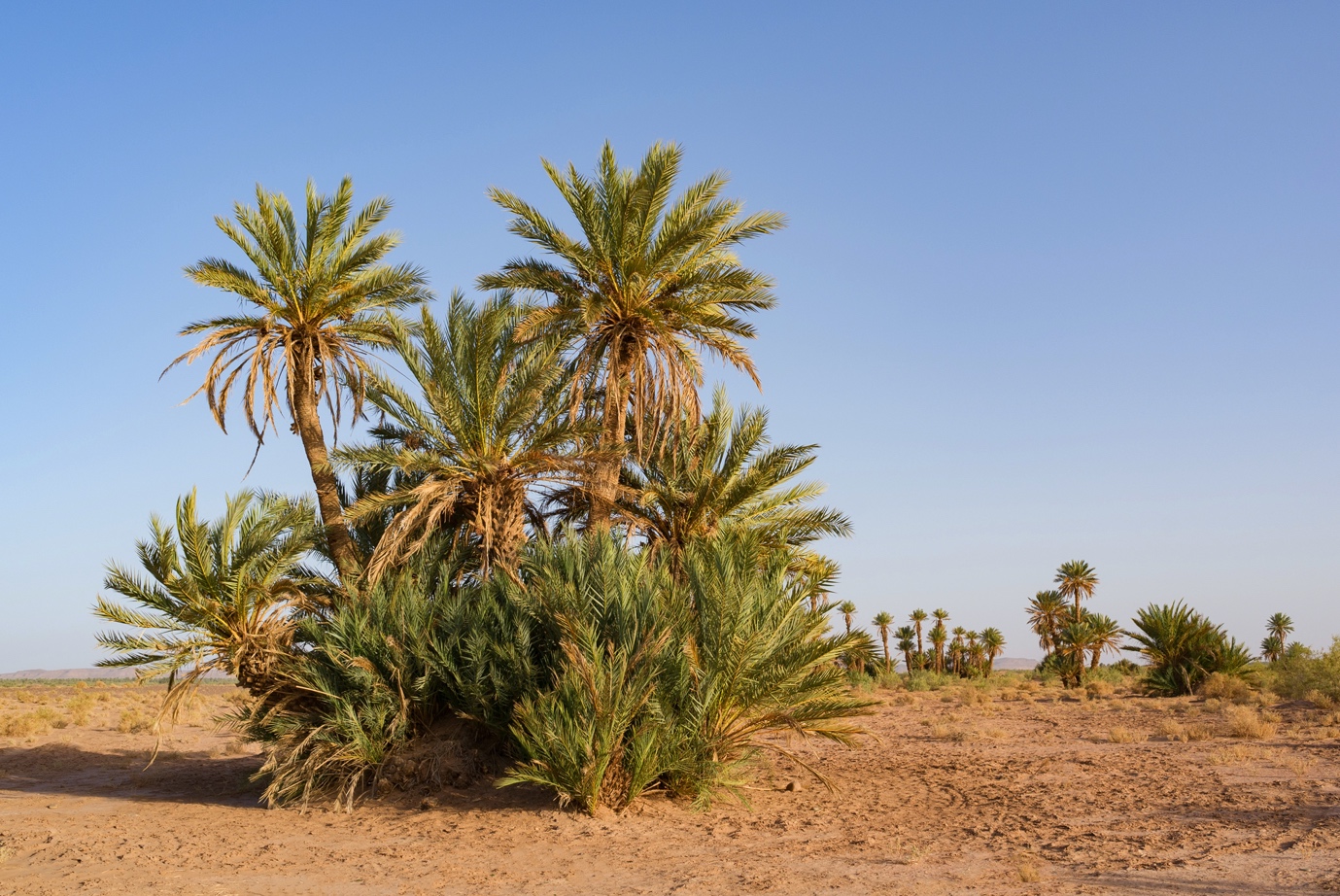 Describe the characteristics of the soil.----------------------------------------------------------------------------------------------------------------------------------------------------------------------------------------------------------------------------------------------------------------------------Describe the vegetation in the photo.----------------------------------------------------------------------------------------------------------------------------------------------------------------------------------------------------------------------------------------------------------------------------Use the photo to identify the climatic challenges facing plants and animals.----------------------------------------------------------------------------------------------------------------------------------------------------------------------------------------------------------------------------------------------------------------------------Figure 2 is a diagram called a soil profile. It is a ‘slice’ though the soil showing its different layers or horizons. Figure 2 Soil profile through a desert soil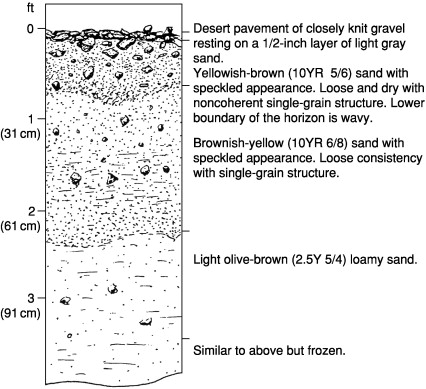 Use a blue colour to draw arrows showing how water easily permeates through the sandy soil.The surface layer of larger, angular fragments is called desert pavement. Locate and label this feature on Figure 2.Suggest why plants need to have deep tap roots to find water in hot deserts.----------------------------------------------------------------------------------------------------------------------------------------------------------------------------------------------------------------------------------------------------------------------------Suggest why desert soils are infertile. (hint – most fertility in soils comes from decomposed dead vegetation).----------------------------------------------------------------------------------------------------------------------------------------------------------------------------------------------------------------------------------------------------------------------------Figure 3 shows plants and animals found in the Sahara Desert.Figure 3 Plants and animals found in the Sahara Desert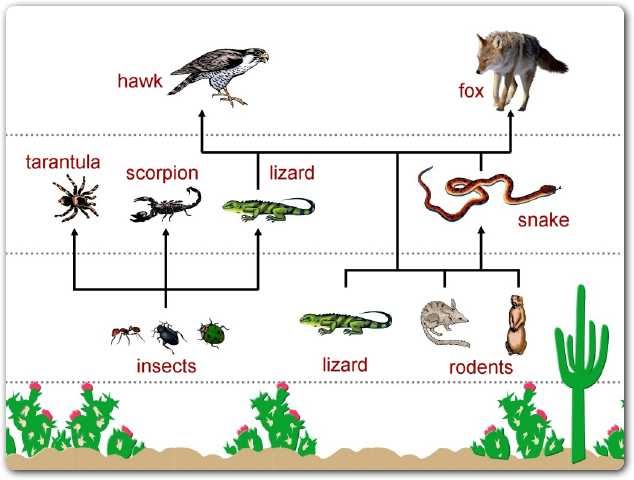 What name is given to this diagram? ______________________Complete the blank boxes below to identify two food chains.Suggest what will happen to the ecosystem if the insects were wiped out by chemicals.----------------------------------------------------------------------------------------------------------------------------------------------------------------------------------------------------------------------------------------------------------------------------Figure 4 shows a desert monitor lizard.Figure 4 Desert monitor lizard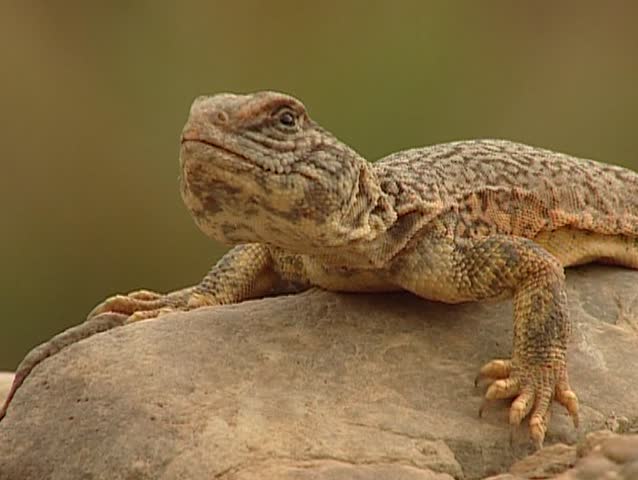 Use Figure 5 below and the Powerpoint Slide 6 to annotate the photo to show how the monitor lizard is well adapted to living in hot deserts.Figure 5 How the desert monitor lizard regulates its temperature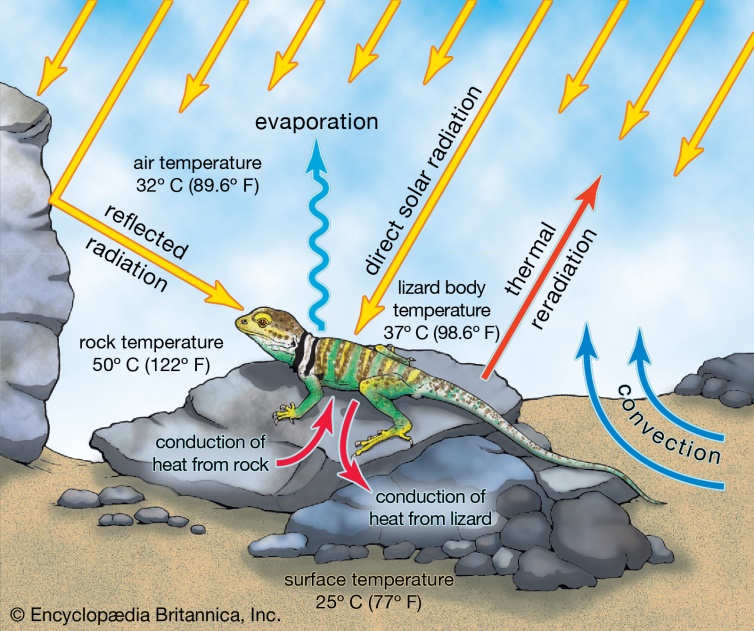 The camel (Figure 6) is extremely well adapted to hot desert environments.Figure 6 Camel in the Sahara Desert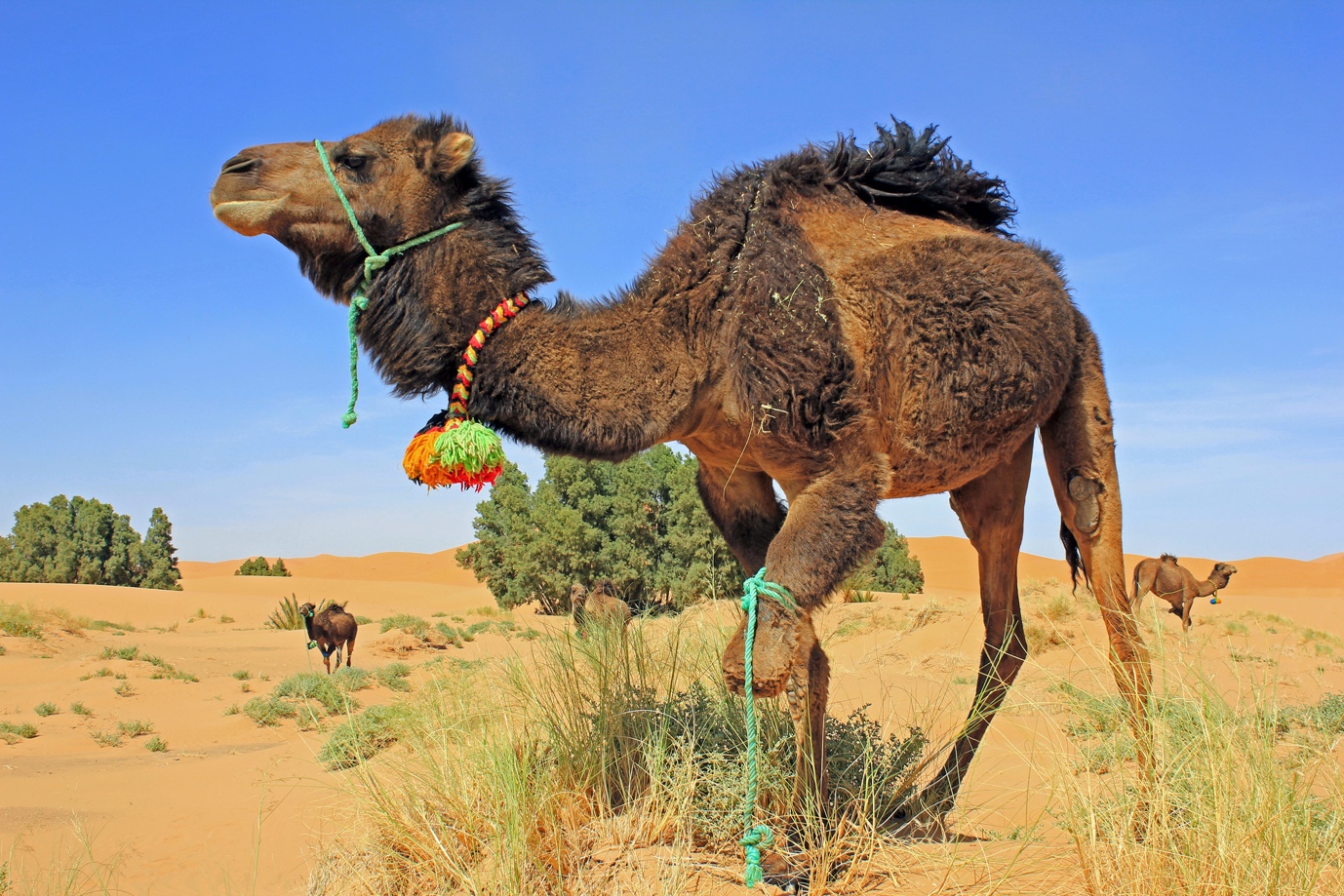 Many people wrongly think that camel’s store water in their hump! What do they store in their hump? ___________Use a labelled sketch (or import a photo from the internet) to describe why a camel’s hoof is well suited to a desert environment. Camels have tough, leathery knees. Why is this feature a good adaptation for living in a desert?----------------------------------------------------------------------------------------------------------------------------------------------------------------------------------------------------------------------------------------------------------------------------Annotate Figure 6 to identify three additional adaptations.Figure 7 is a photo showing wild desert gourds, a plant species that is well-adapted to live in hot desert environments.Figure 7 Wild desert gourds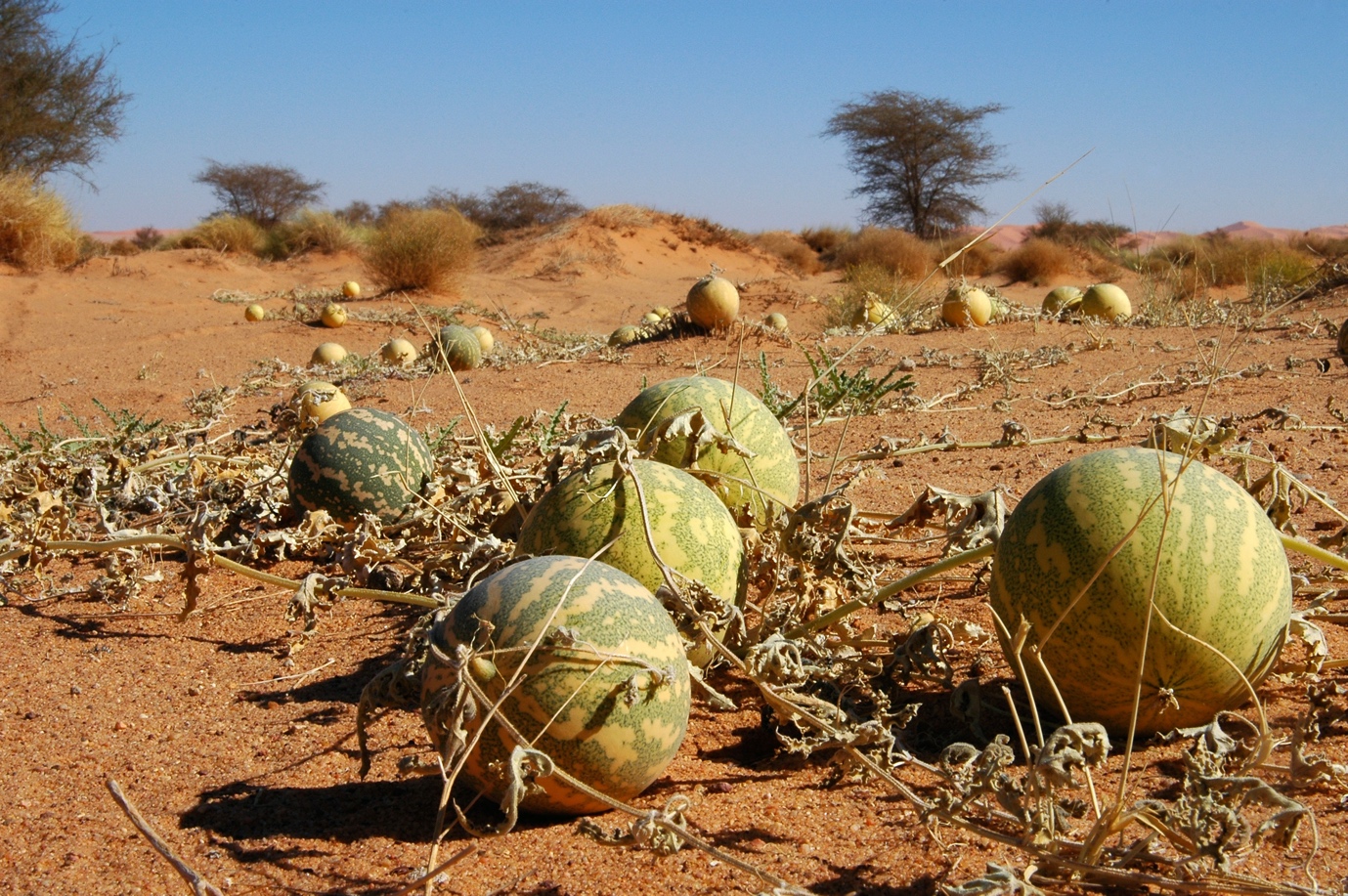 Annotate Figure 7 to identify three adaptations that enable desert gourds to live successfully in hot deserts. Desert gourds have deep tap roots. What is their purpose? ___________________________Figure 8 is a photo of the plant calatropis procera.Suggest why its pale, waxy leaves are a good adaptation to desert conditions.----------------------------------------------------------------------------------------------------------------------------------------------------------------------------------------------------------------------------------------------------------------------------Outline some of the ways that this plant is useful to people. Use the internet if you wish to identify other uses.  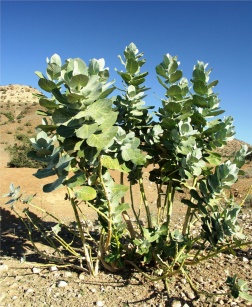 